REQUIRED STANDARD FORMSPlease visit Grants.gov for the family of Standard SF forms and instructions.SF-424 Application for Federal AssistanceSF-424 InstructionsSF-424A Budget Information SF-424A InstructionsSF-424B AssurancesAD-3030 Representations Regarding Felony Conviction and Tax Delinquency Status for Corporate ApplicantsOPTIONAL FORMForm AD-2106, “Form to Assist in Assessment of USDA Compliance with Civil Rights Laws”IMPORTANT APPLICATION RESOURCESVAPG Program Regulation 7 CFR 4284 subpart J or PDF VersionVAPG Notice Published December 11, 2019 DUNS # Click the link to obtain a free DUNS number or call 1-800-234-3867 SAM Registration Cage Code or evidence of having begun registration process. Register at no charge Alcohol and Tobacco Tax and Trade Bureau (TTB) For projects related to alcoholic beveragesAgricultural Marketing Service’s Hemp Production Program Regulation For projects related to hempPlANNING APPLICATION TEMPLATESection 1:  Summary InformationLegal Name of Applicant Entity: _________________________________________________________DUNS # ________________________ Employer identification Number (EIN) _______________SAM/CCR Registration Cage Code:  __________Expiration Date:  ____________  If have not yet received your code and expiration date, you must provide evidence from SAM of having begun the registration process (please include documentation in Appendix B.Applicant Type – Please Check One: Independent ProducerAgricultural Producer GroupFarmer or Rancher CooperativeMajority-Controlled Producer Based BusinessRaw Agricultural Commodity: _____________________________________________________Value-Added Product: ___________________________________________________________Purpose   Planning GrantRequested Grant Amount ($75,000 or less):  $_______________________Proposed Grant Period Start Date: _______________Proposed Grant Period End Date: _______________Proposed dates should correspond with grant period date included in SF424 and Section 5.4(2)(a) of the template.Check if you are eligible for Reserved Funds in one of the following categories, per 7 CFR 4284.923.(Information from Appendices E.1, E.3, or E.4 will be used to rank applications awarded from Reserved Funds). Beginning Farmer or Rancher Socially-Disadvantaged Farmer or Rancher Mid-Tier Value Chain ProjectCheck one if you are competing for Priority Points (See 4284.902 and Appendix E for Definitions) in one of the priority categories below:☐ Beginning Farmer or Rancher☐ Veteran Farmer or Rancher☐ Socially Disadvantaged Farmer or Rancher☐ Operator of a Small- or Medium-Sized Family Farm☐ Farmer or Rancher Cooperative☐ Mid-Tier Value Chain ProjectPriority Points for Group Applicants: Check the box if you are an Agricultural Producer Group, Farmer or Rancher Cooperative, or Majority Controlled Producer-Based Business AND you are applying for Priority Points as an applicant that “best contributes” to creating or increasing marketing opportunities for one or more of the priority categories above.Name & Affiliation of Grant Writer Who Prepared This ApplicationName ________________________________________________________Affiliation _____________________________________________________Note: Grant and Matching Funds may not be used to support costs for services or goods going to, or coming from, a person or entity with a real or apparent Conflict of Interest in which a person or entity has competing personal, professional, or financial interests that make it difficult for the person or business to act impartially.Section 2:  Executive Summary of Project[Insert a more detailed description of your project containing the following information: 1) legal name of applicant entity, 2) application type (planning or working capital), 3) applicant type, 4) amount of grant request, 5) a summary of your project, 6) project goals and 7) how you intend to use the grant funds. Limit one page.]Section 3:  General Eligibility RequirementsUse 7 CFR 4284.920 and 921, the definitions at 902 and the NOFA to address this section. All Applicants must certify the following by reading and checking the following statements and including any requested documentation within the body of the application or in the appropriate Appendix, as directed:3.1 CitizenshipI am an Individual Applicant who is a citizen or national of the United States, the Republic of Palau, the Federated States of Micronesia, the Republic of the Marshall Islands, or American Samoa; or I reside in the United States after legal admittance for permanent residence.ORI am an Applicant Entity that more than 50 percent owned by individuals who are either citizens or nationals of the United States, the Republic of Palau, the Federated States of Micronesia, the Republic of the Marshall Islands, or American Samoa; or are legally admitted permanent residents residing in the United States. 3.2 Legal Responsibility and AuthorityI have or can obtain the legal authority to carry out the purpose of the grant and am in good standing in the State where my business is incorporated and/or in the State that is the primary location of my business operations for the VAPG project (Tribes and tribal entities should refer to Appendix A for guidance on eligibility). In Appendix B, I have attached a copy of, or excerpt from my organizational documents showing legal authority to carry out the purpose of the grant on behalf of my business, along with a Certificate of Good Standing or letter from a State agency or equivalent authority. If I am the only owner of my business (or the representatives of steering committees) I have included a copy of my IRS tax forms showing farm income/loss (Tribes and tribal entities should refer to Appendix A for guidance on eligibility).3.3 Multiple Grant Eligibility (check all that apply) REFER to 4284.920 I am requesting only Planning grant funds and have not previously received Planning funds for this same project proposal; and the products and/or markets proposed do not represent extensions of previously funded projects. I am submitting only one application in response to this solicitation, including separate, but related, applicant entities with greater than 75 percent common ownership or from a parent, subsidiary or affiliated organization.3.4 Currently Active VAPG Grant (check only one box) Refer to 4284.920I DO NOT have a currently active VAPG grant with unused funds.I DO have a currently active VAPG grant with unused funds.Scheduled completion date of currently active VAPG grant (click and choose or write in date):   3.5 No Current Outstanding Federal Judgments or Delinquencies on Federal Taxes Refer to 4284.921I, [INSERT NAME OF APPLICANT], _______________________________________________________, certify that the United States has not obtained an unsatisfied judgment against my property and will not use grant funds to pay any judgments obtained by the United States.I, [INSERT NAME OF APPLICANT], _______________________________________________________, also certify that I am not delinquent on payment of Federal Income Taxes or any Federal Debt. 3.6 Compliance with Alcohol and Tobacco Tax and Trade Bureau (TTB) regulations.All projects related to the production and/or marketing of any alcoholic beverage must comply with TTB regulations. I DO currently have an alcohol license/permit that meets TTB requirements. I DO NOT have an alcohol license/permit that meets TTB requirements. I DO NOT have an alcohol license/permit that meets TTB requirements, however I have begun the application process. I submitted my alcohol permit/ license application to TTB on [write in date] or 3.7 Compliance with Agricultural Marketing Service’s (AMS) Hemp Production program regulations.All hemp producers must comply with AMS regulations. I DO currently have a hemp producer license issued from an approved State, Tribal or Federal plan. I DO NOT have a hemp producer license issued from an approved State, Tribal or Federal plan.Section 4:  Applicant EligibilityUse 7 CFR 4284.920 and 921, the definitions at 902 and the NOFA to address this section. All applicants must provide requested information within the body of the application or in the appropriate Appendix, as directed. Tribes and tribal entities should also refer to Appendix A for guidance on eligibility requirements.4.1 All Applicants must acknowledge and agree to the following by checking each.☐I/We grow/raise the subject agricultural commodities through participation in the day-to-day labor, management, and field operations; or I have harvesting rights to a non-cultivated agricultural commodity (examples: timber, wild-caught fish) that is the subject of the VAPG project (see the definition of Agricultural Producer at 4284.902).I/We currently produce and own the majority (more than 50 percent) of the subject raw agricultural commodity to which value will be added in this project. I/We do not produce the subject agricultural commodity under contract for another entity, nor contract out the production of the subject agricultural commodity to another entity.I/We will maintain ownership of the subject agricultural commodity from its raw state through the production, marketing and sale of the value-added product during the grant funding period (except for qualifying Mid-Tier Value Chain (MTVC) projects). 4.2 Applicant Type Please address eligibility requirements for only one applicant type (a), (b), (c) or (d) below(a) ☐Independent ProducerSee definitions for Independent Producer and Agricultural Producer at 7 CFR 4284.902.  Acknowledge that you meet the following requirements by checking the appropriate boxes and providing the requested information.I am an Independent Agricultural Producer and am the only owner of my business;Describe your involvement in day-to-day production of the raw commodity and how you meet the definition of Agricultural Producer in the program regulation at 4284.902:[Insert explanation]OR☐There are multiple owners of my business and 100 percent of them are  eligible individual Agricultural Producers, or entities that are solely owned and controlled by Agricultural Producers, who produce an Agricultural Commodity through participation in the day-to-day labor, management, and field operations; or are owners or members who have the legal right to access and harvest the agricultural commodity to which value will be added (Additional verification may be required upon award).List names of all owners or members of the “Independent Producer” applicant organization and their individual percentage of ownership/membership. For each owner/member describe their role in day-to-day production of the raw commodity and how they meet the definition of Agricultural Producer in the program regulation at 4284.902:(Note: Tribes and tribal entities should include tribal enrollment data (number of enrolled members) along with a brief narrative description of the tribal entity or tribal members that will be directly involved in the production of the primary agricultural commodity.)[Insert list and explanation]Is the Applicant a steering committee (as found in the definition of Independent Producer at 7 CFR 4284.902)?	Yes	 NoIf yes, do you certify that 100 percent of committee members meet the requirements for an Independent Producer in the 7 CFR 4284.902 definitions at application; and if selected to receive grant funds, the steering committee will form a legal entity that will meet the requirements for one of the four eligible applicant types; and will provide the organizational documents of this new entity to the Agency before the Agency executes the grant agreement.	Yes	No For each member of the steering committee describe their role in day-to-day production of the raw commodity and how they meet the definition of Agricultural Producer in the program regulation at 4284.902: [Insert list and explanation]Is the Applicant a harvester (as found in the definition of Independent Producer at 7 CFR 4284.902)? Yes	 No(Examples include but are not limited to:  A logger who has a legal right to access and harvest logs from the forest that are then converted into boards; a fisherman who has the legal right to access and harvest fish from the ocean or river that are then processed. This category is not applicable for cultivated farm commodities).If yes, do you certify that you have the legal right to access and harvest more than 50 percent of the agricultural commodity that will be used for the value-added product, and are currently engaged in harvesting the subject agricultural commodity? Yes   NoSummarize the harvesting rights and operation:[Insert summary](A copy of, or reference to, written contracts, rights-of-way, Memorandums of Understanding, license, or other documentation establishing “legal rights” to access and harvest the subject agricultural commodity must be provided upon award)NOTE:  Agricultural harvesters are NOT individuals or entities who glean, gather, or collect only residual commodities (such as ‘slash in a forest or blemished fruit in an orchard) that result from an initial harvesting or production of a primary agricultural commodity.  To be eligible, the agricultural harvester must harvest the primary agricultural commodity.  This category is not applicable for cultivated farm commodities. c)	For each owner/member describe their role in day-to-day harvesting of the raw commodity and how they meet the definition of Agricultural Producer in the program regulation at 4284.902: [Insert list and explanation]Skip to Section 5(b) Agricultural Producer Group See definitions at 7 CFR 4284.902.  Acknowledge that you meet the following requirements by checking the appropriate boxes and providing the requested information.We are a formal, non-profit, membership organization that represents Independent Producers; and operates with a mission that includes working on behalf of Independent Producers.The majority (more than 50 percent) of the membership and board of directors is made up of Independent Producers who are individual Agricultural Producers, or entities that are solely owned and controlled by Agricultural Producers and are directly engaged in the production of the agricultural commodity to which value will be added for this project.What is your total number of members? ________________What is your total number of members who are eligible Independent Producers?  _______________**Of this number, what is the total number who will participate in the project? _____________What is the total number of individuals on the governing board? ________________What is the total number of individuals on the governing board who are eligible Independent Producers? _______________In Appendix B, please attach your articles of incorporation or other evidence of your non-profit status.Describe your organization’s mission: [Insert mission statement]Identify by name or class (general description of agricultural product or type of producer) the members who will participate in the project.	 [Insert list or identify class]Describe the role of the Independent Producers (individually, if named above or generally, if not named) in the day-to-day production of the raw commodity and how they meet the definition of Agricultural Producer in the program regulation at 4284.902.[Insert explanation]Skip to Section 4.3 (c) Farmer or Rancher Cooperative See definitions in 7 CFR 4284.902.  Acknowledge that you meet the following requirements by checking the appropriate boxes and providing the requested information.NOTE:  Cooperatives owned and controlled by agricultural harvesters (i.e. fishermen, loggers, etc.) are eligible to apply only as an Independent Producer applicant and not as a Farmer or Rancher Cooperative. Harvester applicants must complete the information for Independent Producer in section 4.1(a) above. Applicant certifies that it is a business owned and controlled by eligible Independent Producers that is either: LEGALLY INCORPORATED as a Farmer or Rancher COOPERATIVEIndicate the State of Incorporation:  _____________-OR- IDENTIFIED by the State in which it operates as a Farmer or Rancher owned and cooperatively operated business in the State of: ________________What is the percentage of total ownership shares owned by Independent Producers? _____________How many Independent Producer owner/members will participate in the value-added project? _____________The owner/members, or class, identified below are those Independent Producers on whose behalf the project work will be done and each owner/member, or class of producer, is an eligible Independent Producer, in accordance with the definition at 7 CFR 4284.902.List participating owner/member Independent Producers by name or class (general description of agricultural product or type of producer).  Additional verification of the status and participation of these parties may be requested.[Insert list or identify class]Describe the role of the Independent Producers (individually, if named above or generally, if not named) in the day-to-day production of the raw commodity and how they meet the definition of Agricultural Producer in the program regulation at 4284.902.[Insert explanation]Skip to Section 4.3(d)  Majority Controlled Producer-Based Business See definitions in 7 CFR 4284.902.  Acknowledge that you meet the following requirements by checking the appropriate boxes and providing the requested information.  Note:  Farmer or Rancher Cooperatives should not apply in this category.We are a legal entity in which more than 50 percent of the financial ownership and voting control is held by individual Independent Producers or held by an entity(ies) solely owned and controlled by agricultural producers, and we are directly engaged in the production of the agricultural commodity to which value will be added for project. The owners identified below comprise 100 percent of the ownership of the organization, including both Independent Producer owners and owners that are not Independent Producers. If any owners are entities themselves, the ownership of those entities is also identified, by name or class (general description of agricultural product or type of producer) and confirmed as eligible. Additional verification of the status and participation of these parties may be requested. Provide a list -by name or class- of all owners, their percentage of financial ownership of the organization, their percentage of voting control of the organization, and whether they are an eligible Independent Producer.[Insert list]Describe the role of the Independent Producers (individually, if named above or generally, if not named) in the day-to-day production of the raw commodity and how they meet the definition of Agricultural Producer in the program regulation at 4284.902.[Insert explanation]Section 5:  Project EligibilityYou must detail how the project meets product, and purpose, and reserved funds and priority points (if applicable) eligibility requirements in 7 CFR 4284.922 and in the current NOFA. All applicants must provide the requested information in within the body of the application or in the appropriate Appendix, as directed.You must address all sections below.5.1 Raw Agricultural Commodity and Outcome Value-Added ProductName the raw agricultural commodity that will be used as the input for the project:  ______________________________________________________________________________________ I certify that the majority of the raw agricultural product proposed as the input for the project was produced in the United States including the Republic of Palau, the Federated States of Micronesia, the Republic of the Marshall Islands, or American Samoa).Name the value-added product that will be the outcome from using one of the five value-added methodologies:  ________________________________________________________________________5.2 Value-Added Agricultural Product Methodology (7 CFR 4284.922(a))Based on the definitions in 7 CFR 4284.902 please choose the value-added methodology below that BEST fits yourproposed  value-added product(s). Change in Physical StateExamples include, but are not limited to, strawberries into jam, milk into cheese, wheat into flour, wool into clothing or rugs, livestock into packaged meat.Explain the method or process used to add value to your agricultural product, and how the change in physical state or form of the product enhances its value. [Insert explanation]Produced in a Manner that Enhances the Value of the Agricultural CommodityExamples include, but are not limited to, organic carrots, eggs produced from free-range chickens. Explain the method or process used to add value to your agricultural product, and how a non-standard agricultural production method adds value to the agricultural commodity per unit of production over a standard production method and provide evidence via a quantifiable comparison with products produced in the standard manner. [Insert explanation]Physical SegregationAn example is genetically modified corn that is separated from non-genetically modified corn on the farm during production and harvesting, with continued separation from similar commodities or products during the processing and marketing of the value-added product.Explain the method or process used to add value to your agricultural product and demonstrate how the physical segregation of the commodity is accomplished and how it enhances the value of the commodity. [Insert explanation]Farm- or Ranch-based Renewable EnergyExamples include, but are not limited to, dairy manure into methane and electricity generated on the farm, or corn into biodiesel generated on the farm. Generation of energy from wind, solar, geothermal or hydro sources are not eligible. Fuel or energy that is not generated on a farm or ranch owned or leased by the Independent Producer applicant is not eligible under this methodology but may be considered under ‘change in physical state’.Describe the renewable energy technology that will be used on-farm and explain the process to generate on-farm renewable energy from the agricultural commodity produced by the Independent Producer applicant. Demonstrate that the generated renewable energy will result in expansion of customer base and increased returns to the producer* [Insert explanation]*For Farm- or Ranch-based Renewable Energy, documentation for expansion of customer base must include sales of on-farm generated renewable energy to off-farm customers; and/or the use of the generated renewable energy to produce another value-added product, the sales of which will expand customer base.  An example is the use of the generated energy to power a greenhouse or a dairy operation from which value-added products will be produced.  As applicable, emerging market requirements must be met.Documentation for calculating increased revenue returned to the producer-owner(s) must include revenue from sales of generated energy to off-farm customers; savings that result from use of generated energy on the farm for farming operations; sale of  value-added products produced using the generated energy; and/or  sale of  by-products of the generated energy such as compost and bedding, etc. Locally-produced Agricultural Food ProductExamples include, but are not limited to, specific local grapes with characteristics attributable to the growing area will be sold to a processor that will produce a locally-marketed wine; or local corn advertised and sold at a premium as a fresher locally-produced alternative to non-local produce.Explain how value is added to your agricultural product and demonstrate/ quantify how local sales and marketing results in added value to the product.[Insert explanation]ALL APPLICANTS CONTINUE AT SECTION 5.3 5.3 Expansion of Customer Base and Increased Revenue Derived from the Value-Added Process.You must cite one or more relevant sources to support the response statements and data below.  For example, planning grant response data may be based on an identified industry-norm or formula, applicant’s calculated historical success in producing and marketing the value-added product itself or be academic in nature.  Attach third-party supporting documentation to Appendix C.Discuss your expectations for an expanded customer base as a result of your proposed value-added activity. [Insert discussion]Discuss your expectations for increased revenue resulting from the value-added product that will be available to the applicant’s producers of the agricultural commodity, including a baseline of current revenues from the sale of the agricultural commodity or value-added product.[Insert discussion]5.4 Purpose Eligibility and Use of Funds (see 7 CFR 4284.922 (b) and 7 CFR 4284.925 and .926)Check all boxes that apply and include the documentation indicated.Grant request is for a Planning Grant of $ ____________________Use of FundsApplicant understands and agrees that:☐Planning funds will only be used to pay a qualified consultant to conduct and develop a feasibility study, business plan, and/or marketing plan directly related to the processing and/or marketing of a value-added agricultural product, including any associated legal costs.  See 7 CFR 4284.925 for examples of eligible planning activities.  It is generally expected that planning grants will not exceed a one-year timeframe.The proposed project does NOT include costs for ineligible activities, as illustrated at 7 CFR 4284.926.The project does NOT include costs associated with a conflict of interest for owners, employees, officers, agents, or their immediate family members having a personal, professional, financial or other interest in the outcome of the project, including organizational conflicts, or conflicts that restrict open and free competition for unrestrained trade; except as provided for in 7 CFR 4284.925 (a) and (b) relating to applicant or family member in-kind contribution of matching funds for eligible activities, and limited to 25 percent of total project costs.Applications that propose ineligible expenses of more than 10 percent of Total Project Costs will be deemed ineligible to compete for funds.  Applications containing ineligible expenses totaling less than 10 percent of Total Project Costs must remove those expenses from the project budget or replace with eligible expenses, if selected for an award.  See 4284.922(b)(4). Work Plan and Budget You must provide a detailed work plan and budget below that shows how the project’s goals will be accomplished in accordance with  the requirements in 7 CFR 4284.922 (b) (5), including a narrative description of the eligible activities and the tasks associated with those activities, a budget breakdown of the estimated costs allocated to those activities and tasks; identification of the key personnel responsible for overseeing and/or conducting each of the activities and tasks; timeframes for completion of the activities and tasks; identification of the sources and uses of grant and matching funds for all activities and tasks; and a grant period that meets start and end date requirements (see Grant Period eligibility, below). Please note that information provided in section 5.4(2) b, c, and d will be scored as part of Section 6.2 Proposal Evaluation Criterion 6.2(4). Grant Period EligibilityYour project timeframe or grant period can be a maximum of 36 months in length from the date of award, depending on the complexity of your project.  Your proposed grant period should begin no earlier than the anticipated award announcement date in this Notice and should end no later than 36 months following that date.  If you receive an award, your grant period will be revised to begin on the actual date of award—the date the grant agreement is executed by the Agency—and your grant period end date will be adjusted accordingly.  Your project activities should begin within 90 days of that date of award. The length of your grant period should be based on your project’s complexity, as indicated in your application work plan. [Insert proposed grant period start and end dates] Insert Work Plan narrative here (upload additional pages as needed):[Insert work plan narrative]Project Budget SummarySummarize the total project budget by planning tasks to be completed.  Insert additional rows as needed. Task Budget FormatYou must provide a budget table for each task (for example, each section of a feasibility study that will be done by different personnel) that will be completed for each main activity listed above. Include a detailed explanation/clarification for each task budget, including a basis for the valuation of each budget item.  Edit budget categories and add additional task tables as needed.[Insert task budget explanation and basis for valuation here]Section 6:  Evaluation Criteria 6.1 Performance Evaluation Criteria (7 CFR 4284.931 (b) (2) (i))Applicants must provide specific information about plans to track and evaluate progress toward these outcomes as a way for the Agency to ascertain whether the primary program goals and project goals proposed in the work plan are likely to be accomplished during the project period.Number of jobs expected to be created _______ or saved ________Applicants are invited to suggest additional benchmarks for evaluation that are specific to proposed project activities or outcomes and the corresponding timeframes for accomplishing them; these should be informed by the program objectives, stated above, related to new markets, expansion of customer base, and revenues returning to producer Applicants; as well as to the practical and/or logistical activities and tasks to be accomplished during the project period.  The required data, including accomplishments as outlined in § 4284.960 and Applicant-suggested performance criteria, will be incorporated into the Applicant's semi-annual and final reporting requirements if selected for award, and will be specified in the grant agreement associated with each award.Examples of Performance Evaluation Criteria for Planning Grants: Did the independent feasibility study evaluate the economic, market, technical, financial, and management feasibility characteristics of the value-added project?Is the analysis based upon verifiable data and does it contain sufficient information to determine if projected levels of income or production levels are achievable?Did the analysis identify the estimated project development and operating costs and the assumptions on which these estimates were made?  Does the business plan layout the optimum structural and operational aspects of the venture and include a defined set of goals and objectives?Has a projected return on investment been estimated?Provide at least one performance evaluation criterion for your grant project be evaluated by, if awarded funds.[Insert Planning Grant Performance Evaluation Criteria]6.2 Proposal Evaluation Criteria (See 7 CFR 4284.942(b) and NOFA section E. 1. to respond to each criterion)The Agency will select and rank applications for funding based on the score an application has received in response to each proposal evaluation criteria.  All applicants must provide the requested information in within the body of the application and in the appropriate Appendix, as directed. For each criterion, you must demonstrate how the project has merit and provide rationale for the likelihood of success.  Responses that do not address all aspects of the criterion in a meaningful way, or that do not convey relevant project information will receive lower scores.  VAPG is a competitive program, so your responses will be evaluated on the quality of each response.  The maximum number of points that will be awarded to an application is 100. The minimum score necessary to receive funding is 50 points. You must review the Notice of Funding Availability (NOFA) at section E.1 for a detailed description of the graduated scoring thresholds for each criterion.Nature of the Proposed Venture (graduated score 0 - 30 points)Address the sections below by describing the goals of your proposed value-added venture. Utilize references to published data or other third-party information that supports your goals, as well as any, previous business experience producing or marketing the value-added product or similar product, experience with similar markets, or other successful ventures.  Your responses should reflect your knowledge and/or level of preparation for the proposed planning process and, if successful, it’s implementation. Technological Feasibility: Discuss the value-added process you are proposing or exploring; potential markets and distribution channels.  Utilizing your experience with similar products and/or markets, published data, or other third-party information, describe your expectations of the technological feasibility of the project (i.e. is the product currently being manufacture, are there size constraints, is existing technology expected to be sufficient?  Describe the expected or potential expansion in customer base for the agricultural commodity or value-added product, and the expected increase in revenue returns to the producer-owners providing the majority of the raw agricultural commodity to the project.  Operational Efficiency:  Using your own experience as well as other relevant data or information, describe your expectations regarding operational efficiency of the project (i.e. sufficient raw commodity, use of own facility or toll processing, share a processing space, energy efficiency aspects, waste management, sufficient labor or expertise, logistics for storage or distribution of value-added product, etc.) and any anticipated challenges or risk.Profitability:  Describe your preliminary expectations of the profitability of the project you are exploring, (based on third-party data references, trends, industry-norm or formula, your historical success in producing/marketing similar products).Economic Sustainability:  Discuss your expectations of the viability of the venture, assuming positive planning results and implementation.  Describe known risk factors and what might be required to sustain the venture over time. Points will be awarded as follows:(i)	0 points will be awarded if you do not address the criterion.(ii)	1-5 points will be awarded if you do not address each of the following: technological feasibility, operational efficiency, profitability, and overall economic sustainability.(iii)	6-13 points will be awarded if you address technological feasibility, operational efficiency, profitability, and overall economic sustainability, but do not reference third-party information that supports the success of your project. (iv)	14-22 points will be awarded if you address technological feasibility, operational efficiency, profitability, and overall economic, supported by third-party information demonstrating a reasonable likelihood of success.(v) 23-30 points will be awarded if all criterion components are well addressed, supported by third-party information, and demonstrate a high likelihood of success.[Insert discussion]Qualifications of Project Personnel (graduated score 0 – 20 points)You must identify everyone (owner-applicants, staff, contractors, consultants) responsible for managing and performing the proposed planning tasks in the work plan, including a summary of their qualifications and expertise.  Describe their roles, responsibilities and commitment/availability to the project.  If staff or consultants have not been selected at the time of application, provide specific descriptions of the qualifications required for the positions to be filled.  Attach additional pages as necessary. Applications that demonstrate the strong credentials, education, capabilities, experience and availability of project personnel that will contribute to a high likelihood of project success will receive more points than those that demonstrate less potential for success in these areas.		Points will be awarded as follows:0 points will be awarded if you do not address the criterion.1-4 points will be awarded if qualifications and experience of all staff is not addressed and/or if necessary qualifications of unfilled positions are not provided.5-9 points will be awarded if all project personnel are identified but do not demonstrate qualifications or experience relevant to the project.10-14 will be awarded if most key personnel demonstrate strong credentials and/or experience, and availability indicating a reasonable likelihood of success.15-20 points will be awarded if all personnel demonstrate strong, relevant credentials or experience, and availability indicating a high likelihood of project success.[Insert responses]Commitments and Support (graduated score 0-10 points)Producer, end-user, and third-party commitments as well as the nature and level of those commitments will be evaluated under this criterion.  Applications with multiple participating producers and/or strong financial commitment in the form of cash matching contributions will receive more points. Sole proprietors can receive a maximum of 9 points and multiple producer applications can receive a maximum of 10 points.Points will be awarded as follows:0 points will be awarded if you do not address the criterion.Independent Producer commitments to the project will be evaluated based on the number of named and documented independent producers currently involved in the project; and the nature, level and quality of their contributions.  Sole Proprietor (one owner/producer) as documented in Section 4 Applicant Eligibility:	1 pointMultiple Independent Producers (note: in cases where family members, such as husband andwife are eligible Independent Producers, each family member will count as one Independent Producer) as documented in Section 4 Applicant Eligibility:		2 pointsEnd-user commitments for planning grant applications, will be evaluated based on potential or identified markets and the level of interest as indicated by letters of intent or interest from potential buyers referenced within the application.  Applications that demonstrate higher levels of interest will receive more points.No or insufficiently documented interest or commitment from end-users:	0 points Well-documented commitment or interest from one end-user: 	1 pointWell-documented commitment from more than one end-user:	2 pointsThird-party commitments to the project will be evaluated based on the critical and tangible nature of their contribution to the project, such as technical or other assistance necessary for the project to proceed; and the level and quality of these contributions.  Applications that demonstrate strong technical, logistical, or other assistance to successfully complete the project will receive more points. No or insufficiently documented commitment from third-parties:  	0 points Well-documented commitment from one third-party: 	1 point Well-documented commitment from more than one third-party: 	2 pointsNature and quality of commitment will be evaluated based on strength of matching contributions. Applications showing strong financial commitment in the form of cash matching contributions will receive more points.All matching contributions are in-kind:	1 pointMatching contribution consists of both cash and in-kind: 		2 pointsAll matching contributions are cash:	4 points [Insert responses]Letters of commitment by producers, end-users, and third-parties should be summarized as part of your response to this criterion, and the letters must be included in Appendix C.  Please note that because applications with cash matching contributions are awarded more points than those pledging only in-kind contributions, applicants will not be able to substitute an in-kind match for cash after awards are made. Also, VAPG does not require Congressional letters of support, nor do they carry any extra weight during the evaluation process.Work Plan and Budget (graduated score 0 – 20 points): In accordance with 7 CFR 4284.922 (b)(5), you have submitted a comprehensive work plan and budget, found in Section 5 of this template.  Points may not be awarded unless sufficient detail is provided to determine that both grant, and matching funds are being used for qualified purposes and are from eligible sources without a conflict of interest.Points will be awarded as follows:0 points will be awarded if you do not address the criterion.1-7 points will be awarded if the work plan and budget do not account for all project goals, tasks, costs, timelines, and responsible personnel.8-14 points will be awarded if you provide a clear, comprehensive work plan detailing all project goals, tasks, timelines, costs, and responsible personnel in a logical and realistic manner that demonstrates a reasonable likelihood of success.15-20 points will be awarded if you provide a clear, comprehensive work plan detailing all project goals, tasks, timelines, costs, and responsible personnel in a logical and realistic manner that demonstrates a high likelihood of success.[Insert discussion]Priority Points (lump sum score 0 or 5 points, and graduated score 0 – 5 points)Eligible applicants may request Priority Points if they meet the requirements for only one of the following categories and provide the documentation specified in 7 CFR 4284.924, as applicable.To request Priority Points, applicants must provide all documentation and responses for one of the Priority categories in Appendix E.I request priority points in one of the following priority categories (check only one box):Beginning Farmer or Rancher		 Veteran Farmer or Rancher Socially Disadvantaged Farmer or Rancher  Mid-Tier Value Chain Project  Operator of a Small or Medium-sized Farm or Ranch that is Structured as a Family Farm or Ranch  Farmer or Rancher Cooperative Priority Points for Group Applicants (graduated score 0 - 5 points, for a) and b))To request Priority Points in this category, applicants must provide documentation and responses Group Applicant Priority category in Appendix E.I am an Agricultural Producer Group, Farmer or Rancher Cooperative, or Majority Controlled Producer-Based Business AND I am applying for additional Priority Points as an applicant that “best contributes to creating or increasing marketing opportunities for Beginning Farmers or Ranchers, Socially Disadvantaged Farmers or Ranchers, or Operators of Small- or Medium-Sized Farms or Ranches Structured as Family Farms.Note: It is the Agency’s position that harvester operations do not meet the definition requirements for a Farm or Ranch.  Thus, harvester applicants may only request Priority Points if they are proposing a Mid-Tier Value Chain.Administrator Priority Categories (graduated score 0 - 10 points)The Administrator of USDA Rural Development Business and Cooperative Programs has discretion to award up to 10 points to an application to improve the geographic diversity and/or, foster persistent poverty counties and/or help reduce unemployment through job creation of awardees in a fiscal year.   The applicant need not provide additional documentation. Eligible applicants who have never previously received VAPG funds and who want to be considered for discretionary points must specifically request consideration for these points and certify that neither the applicant entity or any of its owner or members have ever received a VAPG grant, as follows:☐I certify that neither I nor any other owners of this applicant entity have not received, individually or as owners of other entities, funding from previous Value-Added Producer Grants.Print Name of Applicant or Applicant’s Authorized Representative:_______________________________________________Signature of Applicant or Applicant’s Authorized Representative: _______________________________________________ 	Date: 	 ______________In addition, if you want to be considered for these discretionary points, you must discuss how your workplan and budget supports one or more of the five following key strategies: Achieving e-Connectivity for Rural America;Improving Quality of Life;Supporting a Rural Workforce;Harnessing Technological Innovation; andEconomic Development[Insert discussion]Section 7:  Matching Funds7.1 Certification of Matching Funds I certify that (1) the cost-share matching funds for the project will be spent in advance of grant funding, such that for every dollar of grant funds disbursed, not less than an equal amount of matching funds will have been expended prior to submitting the request for reimbursement; and (2) if matching funds are proposed in an amount exceeding the grant amount, those matching funds will be spent in advance of grant funding at a proportional rate equal to the match-to-grant ratio identified in the proposed budget; and (3) will not substitute any cash match identified and credited for to in-kind once the award is made; and (4)  Applicant matching contributions in the form of raw commodity, time contributed to the project, or other goods or services, have been characterized as in-kind contributions.Print Name of Applicant or Applicant’s Authorized Representative:  _______________________________________________Signature of Applicant or Applicant’s Authorized Representative: _________________________________________________Date (click and choose or write in date):  7.2 Verification of Matching FundsIn Appendix D, you must provide all of the information requested, including authentic documentation from the contributing source to demonstrate and confirm (1) the eligibility of the source and use of all matching funds, including cash and in-kind contributions; and (2) the availability of both cash and in-kind contributions during the proposed grant period so that all matching funds meet the definition requirements for Matching Funds and Conflict of Interest in 7 CFR 4284.902.  Do not include projected income as a matching contribution because it cannot be verified as available. Also see 7 CFR 4284.925 and 7 CFR 4284.926 for eligible and ineligible uses of grant and matching funds.The use of the verification templates included in Appendix D is optional, but highly recommended. Choose one or more of the five template types to match the form of your matching funds. Sources, uses, and amounts of matching contributions presented in the budget and work plan should match that verified in Appendix D.   The contributing source of the matching funds should complete the information on the designated form(s) or provide ALL the requested information in a similar format, for the type of matching funds being provided for the project and sign the form where indicated.  Verifications for all matching funds must be provided with this application in Appendix D.PROCEED TO APPENDICESAPPENDIX A: Tribes and Tribal Entities as VAPG ApplicantsThis is intended to provide guidance to 7 CFR Part § 4284.920 “Applicant Eligibility” to clarify the eligibility of tribal entities under the Value-Added Producer Grant (VAPG) program. Tribal entities are encouraged to consult with the USDA Rural Development office in their State for further assistance.  Contact information can be found at Your State Office.VAPG applicants must meet all definition requirements for one of four applicant types: independent producer, agricultural producer group, farmer or rancher cooperative; or majority-controlled producer-based business venture. Each applicant type is made up, through ownership, or membership of a majority, of Independent Producers, which is an individual or an entity that is solely owned and controlled by Agricultural Producers.  An Agricultural Producer is “an individual or entity that produces an Agricultural Commodity through participation in the day-to-day labor, management, and field operations; or that has the legal right to harvest an Agricultural Commodity that is the subject of the VAPG project.”  However, due to unique tribal structures and circumstances the Agency shall determine the Agricultural Producer status of Federally-recognized Tribes and Tribal entities without regard to day-to-day labor, management, and field operation and right to harvest status. Key QuestionsThe questions below will help you determine whether your Tribe or Tribal entity is an eligible applicant for the VAPG program.  Please discuss them with your USDA Rural Development State Office and pay close attention to all of the necessary documentation requirements.  Additionally, if there are other questions or clarifications Rural Development can make to improve the eligibility review process for tribal applicants, please share your recommendations with your USDA Rural Development contact. Are you a Federally Recognized Tribe, a tribal enterprise, a subdivision of a Federally Recognized Tribe, a tribally chartered corporation or a Section 17 corporation?If your organization is not the Tribe, how is it related to the Tribe and the Tribe’s producers?How exactly are you chartered, incorporated, authorized, or organized to conduct business?Is the production or collection of the commodity under the regulatory jurisdiction of the Tribe?Do the benefits from the production of the agricultural commodity benefit the Tribe as a whole? Or, does the tribal entity represent an exclusive subset of agricultural producers who receive the benefit?Does the tribal entity partner with non-tribal entities? In what way?Does the applicant meet all of the eligibility requirements for one of the four applicant types according to 7 CFR 4284.920?Does the proposed project meet all other program eligibility requirements found at 7 CFR 4284.920-926?Documentation Requirements for Good StandingTribal applicants may provide the following documents as part of a complete application to fulfill requirements related to Certification for Good Standing in the State or primary location of the applicant’s business operations for the VAPG project.  If a Certificate of Good Standing from the State is not available due to the applicant’s organizational legal status, then an alternative document must be provided: (1) if the Tribe/applicant is/has a Section 17 Corporation, approval documents from the Department of Interior for that Corporation must be provided as evidence of good standing;  (2) if the applicant is an entity that is incorporated under Tribal law, the Tribe itself may provide evidence of “good standing” in the form of a letter or Certificate from the Tribe, as available.  These substitute documents for “good standing” do not relieve the applicant from providing all other required application elements specified in the program regulation, NOFA, and application toolkit. APPENDIX B Section 3.2 Legal Authority and Good StandingALL APPLICANTS:  Please attach evidence of Legal Authority and Good-standing (Examples: By-Laws, Articles of Incorporation or Organization, Letter or Certificate of Good Standing from your Secretary of State or equivalent agency) as well as any applicable licenses and inspections.  For sole proprietor/independent producers, a copy of your IRS tax form showing farm income). Tribal applicants see Appendix A for documentation requirements.If you have not yet received a CAGE code and expiration date from SAM, please attach evidence from SAM that you have begun the registration process.APPENDIX C Supporting DocumentationALL APPLICANTS: Attach third-party documentation in support of responses to Expansion of Customer Base and Increased Revenue in Section 5.3.ALL APPLICANTS: Attach copies of letters of commitment and support in response to Proposal Evaluation Criterion 3.APPENDIX D Matching Funds VerificationRefer to 4284.922(b)(6), .925 and .926Documentation verifying eligible matching funds must be included in this Appendix. If grant funds are awarded, this information will be re-verified upon execution of the grant agreement.  Verification Templates are included in this Application Toolkit for each type of matching funds contribution to the project, and you may select the template(s) appropriate for your project: 1) Applicant cash; 2) Applicant approved loan or line-of-credit; 3) Applicant in-kind; 4) Third-Party cash; and/or 5) Third-Party in-kind.If you have questions about your project budget or eligible use of grant and/or matching funds, please contact your Rural Development State Office.  Contact information for each state is available here. APPENDIX D.1 Verification of Matching Funds:  Applicant CashPage 1 of 1The use of this form is optional, but highly recommended. If you choose not to use this form, you must provide ALL of the information requested below, and include it in this Appendix.  If the applicant is contributing cash-on-hand to pay for goods and/or services during the grant period that are eligible expenses for the project, the expenditure is considered a cash match.  The applicant must sign this statement to verify (a) the amount of cash match, (b) the source of the cash match, and (c) use of the cash match.  A copy of a bank statement with an ending date within one month of the application submission deadline and showing an ending balance equal to or greater than the amount of Cash Matching Funds proposed is also required at time of application (note: please redact any account numbers appearing on your statement).Legal Name of Applicant:  __________________________________________________________________________Title of Applicant’s VAPG Project:  ___________________________________________________________________Total Project Cost:  $____________   VAPG Grant Request:  $_____________   Total Applicant Cash Match: $_____________Identify all source(s), amounts, and uses of Applicant Cash Matching Funds that your organization currently has available and committed to eligible VAPG project expenditures during the grant period proposed in the SF424 form and Section 5.4(2)a .  Include a copy of an account statement from each source dated within 30 days of the application submission showing an ending balance equal to or greater than the amount of Cash Matching Funds proposed.Has your organization formally approved the Cash Match Amounts and Purpose at time of application? Yes 	Date of Approval________________	 No	 N/APrint Name of Applicant/Authorized Representative:  _____________________________________________________________Title of Applicant/Authorized Representative:  ___________________________________________________________________Signature of Applicant or Authorized Representative: ____________________________________________________________	Date: ________________APPENDIX D.2 Verification of for Matching Funds:  Applicant Approved Loan or Line of CreditPage 1 of 1Use of this form is optional, but highly recommended. If you choose not to use this form, you must provide ALL of the information requested below and included it in this Appendix.  Ask your lending institution to provide all of the information below, at time of application, to verify your approved Loan or Line of Credit that will be used as matching funds for your VAPG project during the grant period proposed in the SF424 form and Section 5.4(2)a. For purposes of facilitating the Work Plan and Budget Activities identified in the associated Value-Added Producer Grant (VAPG) application, and as an Authorized Representative of the lending institution identified below, I verify and confirm the following information:Legal Name and Address of Lender Providing Loan or Line of Credit for VAPG Matching Funds:________________________________________________________________________________________________________________________________________________________________________________________Legal Name and Address of Intended Recipient/Borrower of Loan or Line of Credit for VAPG Matching Funds (must be the same legal name as identified on the VAPG application): ________________________________________________________________________________________________________________________________________________________________________________________Total Amount of Loan or Line of Credit to be Used for Eligible VAPG Project Purposes:  $___________________Brief Description of Borrower’s Use of Loan/Line of Credit Funds:  [Insert description]Will the Loan or Line of Credit be provided to the Borrower during the proposed grant period, or on a specific date within the proposed grant period?  Yes	NoDate(s) of Transfer or Availability of the Funds to Borrower (month/day/year): ________________Date of Loan/Line of Credit Approval ____________________	 N/APrint Name of Authorized RepresentativeFor Lending Institution: ____________________________________________________________________________Title of Authorized Representative:  __________________________________________________________________Signature of Authorized Representative:  _____________________________________________Date:  _________________APPENDIX D.3 Verification of Matching Funds:  Applicant IN-KIND ContributionPage 1 of 2Use of this form is optional, but highly recommended. If you choose not to use this form, you must provide ALL of the information requested below in a similar format and include it in this Appendix.  You must describe (a) the nature of the goods or services to be donated and how they will be used, (b) the value of the goods or services with an explanation of the basis of the valuation, and (c) when the goods or services will be donated, including specific dates (month/day/year) corresponding to the grant period proposed in the SF424 form and Section 5.4(2)a , or to dates within the grant period, when the contributions will be made available to the project. Legal Name of Applicant:  _______________________________________________________________________Title of Applicant’s VAPG Project:  ________________________________________________________________Total Project Cost: $___________ VAPG Grant Request: $____________ Applicant In-Kind Value: $____________Print Name of Applicant/Authorized Representative:  ________________________________________________Title of Applicant/Authorized Representative:  ______________________________________________________Signature of Applicant or Authorized Representative:  ____________________________________________	Date:_______________Only eligible goods or services provided during the grant period for which no expenditure is made can be considered in-kind.  Please see 7 CFR 4284.926 for examples of in-kind contributions that are not eligible.  Verification for in-kind contributions that are over-valued will not be accepted.  PLEASE PROVIDE THE FOLLOWING DOCUMENTATIONApplicant Owner or Family Member Time as In-Kind MatchIf you propose to use applicant owner or family members’ participation in eligible project activities as in-kind match, please provide the information below for each participant.  The total value of in-kind services provided by the applicant and family members must not exceed 25 percent of total project costs. (Note: the participation of the employees of Tribes and tribal entities must be clearly documented as owner participation if it is to be used as in-kind match): Name of Owner or Family Member who will perform the services Relationship to the Owner of Applicant OrganizationDescription of services to be providedWhen the services will be provided (month/day/year)Value of services to be providedBasis for valuation (attach supporting documentation) See 7 CFR 4284.925 (a) and (b)Total value of all services provided by the applicant owner and all family members (Total must not exceed 25 percent of total project costs)[Insert documentation]Continued next pageD.3 Applicant In-Kind Page 2 of 2OTHER Applicant In-Kind ContributionsIf you propose to use other eligible goods or services contributed to the project, as Applicant In-kind Match, provide the information below for each good or service. Please see 7 CFR 4284.926 for examples of in-kind contributions that are not eligible.  Note: only goods or services for which no out-of-pocket expense was incurred during the grant period, are considered in-kind contributions.  Goods and services which for which payment was made during the grant period are considered cash contributions.Name of provider of good or service Relationship to the Owner of Applicant OrganizationDescription of the good or service to be providedHow the good or service will be used in the projectWhen the good or service will be providedValue of the good or serviceBasis for the valuation (include documentation) Total value for all goods and services [Insert documentation]APPENDIX D.4 Verification of Matching Funds:  Third-Party CashPage 1 of 2The use of this form is optional, but highly recommended. If you choose not to use this form, you must provide ALL of the information requested below in a similar format and include it in this Appendix.  The Third-Party contributor must complete and sign where indicated to verify the (a) amount of cash to be donated, and (b) when it will be donated, indicating specific dates (month/day/year) corresponding to the grant period proposed in the SF424 form and Section 5.4(2)a, or to dates within the grant period, when matching funds will be made available to the project. Donations of goods, services, or time committed to the project is not considered a cash matching contribution and must be verified as Third-Party In-kind match. For purposes of facilitating the Work Plan and Budget Activities identified in the associated FY2019 Value-Added Producer Grant (VAPG) application, and as an Authorized Representative of the third-party organization identified below, I verify and confirm the following information:Legal Name and Address of Third-Party providing CASH Matching Funds:__________________________________________________________________________________________________________________________________________________________________________________________________Legal Name of Intended Recipient of Third-Party CASH Matching Funds: _________________________________________________________________________________________________Total Amount of Third-Party CASH Matching Funds to be donated for Eligible VAPG Project Purposes:  $_______________Will the Third-Party CASH Matching Funds be provided to the Intended Recipient during the proposed grant period?  Yes	   NoDates of Transfer/Availability___________________ (month/day/year)Name of Financial Institution currently holding Third-party cash matching funds to be transferred to Intended Recipient:  __________________________________________________________________Does your organization understand that cash matching contributions from third-parties cannot be used to provide services which directly benefit the third-party contributor, and that contributors of cash matching funds may not limit how or where the funds are used?  	Yes	   NoContinued next pageD.4 Third Party Cash Page 2 of 2Has your organization approved the Third-Party CASH transfer amount and VAPG general purpose? Yes		 No		Date of Approval______________		 N/APrint Name of Authorized Representative for Third-Party Organization: ____________________________________________________________________________Title of Authorized Representative:  ____________________________________________________________________________Signature of Authorized Representative:  ____________________________________________ Date:  _________________APPENDIX D.5 Verification of Matching Contribution:  Third-Party In-Kind Page 1 of 2Use of this form is optional, but highly recommended. If you choose not to use this form, you must provide ALL of the information requested below in a similar format and include it in this Appendix.  The Third-Party contributor may provide a signed letter with the following information or may complete and sign this form where indicated to describe (a) the nature of the goods and/or services to be donated, (b) the value of the goods and/or services to be donated with a description of the basis for the valuation, and (c) when the goods and/or services will be donated during the grant period proposed in the SF424 form and Section 5.4(2)a, including specific dates (month/day/year) within the grant period when the matching contributions will be made available.For purposes of facilitating the Work Plan and Budget Activities identified in the associated FY2019 Value-Added Producer Grant (VAPG) application, and as an Authorized Representative of the third-party organization identified below, I verify and confirm the following information:Legal Name and Address of Third-Party Providing In-Kind Contribution: __________________________________________________________________________________________________________________________________________________________________________________Legal Name of Intended Recipient of Third-Party In-Kind Contribution: _________________________________________________________________________________________________Value of All Third-Party In-Kind Donation for Eligible Project Purposes: $______________________PLEASE PROVIDE THE FOLLOWING DOCUMENTATIONFor Third-Party In-Kind Contributions, provide the following information for each good or service provided.  Please see 7 CFR 4284.926 for examples of in-kind contributions that are not eligible.   Organizations contributing the services of affiliated volunteers must provide verification for each individual volunteer.  Verification for in-kind contributions that are over-valued will not be accepted. 1)	Description of the good or service2)	How the good or service will be used in the project3)	When the good or service will be provided4)	Value of the good or service5)	Basis for the valuation (include documentation) 6)	Total value for all goods and services [Insert documentation]Continued on next pageD.5 Third-Party In-KindPage 2 of 2Will the third-party in-kind contribution be provided to the recipient during the proposed grant period? Yes	 NoAnticipated Date(s) of contribution:  _______________________________________________________________Has your organization formally approved the In-Kind Match contribution value and purpose at Time of Application?   Yes	 No	Date of Approval____________		  N/ADoes your organization understand that in-kind contributions from third-parties cannot be used to directly benefit the third-party contributor?  	 Yes	 NoPrint Name of Authorized RepresentativeFor Third-Party In-Kind Contributor: ________________________________________________________________Title of Authorized Representative:  __________________________________________________________________Signature of Authorized Representative:  ____________________________________________Date:  _____________APPENDIX E Priority Point Eligibility and DocumentationEligible applicants may apply for priority points if their applications: propose projects that create or increase opportunities for Beginning Farmers or Ranchers, Socially-Disadvantaged Farmers or Ranchers, Veteran Farmers or Ranchers, or Operators of Small- or Medium-sized Farms or Ranches Structured as Family Farms; or propose Mid-Tier Value Chain projects; or are a Farmer or Rancher Cooperative.Applicants may qualify for 5 priority points in one of the categories listed below:Choose only one category and provide the supporting documentation indicated in the appropriate Appendix for that single category to demonstrate eligibility.	Beginning Farmer or Rancher (Appendix E.1) Veteran Farmer or Rancher (Appendix E.2)Socially Disadvantaged Farmer or Rancher (Appendix E.3)Mid-Tier Value Chain Project (Appendix E.4)Operator of a Small- or Medium-sized Farm or Ranch Structured as a Family Farm or Ranch (Appendix E.5)Farmer or Rancher Cooperative (Appendix E.6)Note:  To receive Priority Points as a Beginning Farmers or Rancher or a Socially Disadvantaged Farmers or Rancher, applicant ownership or membership by Beginning Farmers or Ranchers or Socially Disadvantaged Farmers or Ranchers must be more than 50 percent of total membership.To Request Additional Priority Points for Group Applicants (see 4284.924(f))	Applicants that are eligible Agricultural Producer Groups, Farmer or Rancher Cooperatives, or Majority Controlled Producer-Based Businesses AND can demonstrate how they ‘best contribute to creating or increasing marketing opportunities for Beginning Farmers or Ranchers, Veteran Farmers or Ranchers, Socially-Disadvantaged Farmers or Ranchers, and/or Operators of Small- or Medium-Sized Farms or Ranches Structured as Family Farms can qualify for up to 5 additional points.Provide the supporting documentation indicated in Appendix E.7 to demonstrate eligibility.Reserved FundsTen percent of available funds in a funding cycle are reserved are Beginning Farmers or Ranchers and Socially-Disadvantaged Farmers and Ranchers.  An additional 10 percent is reserved for applications that propose Mid-Tier Value Chains. Information provided above will be used to determine awards funded from Reserves. In accordance with 4284.923(a) and (b), qualified applicants in these categories will be funded from these reserves in rank order until 10 percent of funds have been expended.  The remaining applicants in these categories will then be ranked and awarded from General Funds until those funds are expended.  Ten percent of Reserved Funds are also set aside for applicants from Persistent Poverty counties.  No further documentation is required for this category.  Reserved Funds not obligated by September 30 will revert to the General Fund in which all applicants will compete. APPENDIX E.1 Priority Points -Beginning Farmer or RancherRefer to the instructions in 7 CFR 4284.924 to document eligibility for Priority Points.  Harvester operations do not meet the definition requirements for a Farm or Ranch and are not eligible to receive Priority Points or Reserved Funds for a Beginning Farmer or Rancher.Request Beginning Farmer or Rancher Priority Points as one of the following: An eligible individual Independent Producer (other than a Harvester), who has not owned and operated a farm or a ranch for more than 10 years;OR An eligible applicant entity (other than a Harvester) in which more than 50 percent or more of total owners or members have not owned or operated a farm or ranch for more than 10 years.Total number of owner/members of the applicant organization ________Total number of owner/members that qualify as a Beginning Farmers or Ranchers ___________Total percentage of ownership/membership by Beginning Farmers or Ranchers _________Attach documentation for items 1 – 2 belowA statement from the individual owner(s) or members of the applicant organization describing the length and nature of their individual farm or ranch ownership and operations experience in the previous 10 years.  Or, as applicable, a copy of or excerpt from the applicant’s organizational documents that shows the applicant’s composition of Beginning Farmers or Ranchers owner/members. The Beginning Farmers or Ranchers’ past experience and activity is not limited to the current farm or ranch that is the subject of the VAPG application, but must include all prior farm ownership and operations experience in the previous 10 years.One IRS Form 1040 (individual) or 1065 (partnership/LLC) or some other income tax form from the previous 10 years from each of the individual owner(s) or members of the applicant organization showing that each owner or member did NOT file a Schedule F (individual) or a K1 (partnership/LLC) or some other form for farm income at least one year in the previous 10 years.  In lieu of an applicable IRS Form, a letter from a certified public accountant or attorney certifying that each participant meets the Beginning Farmers or Ranchers eligibility requirements is acceptable.APPENDIX E.2 Priority Points - Veteran Farmer or RancherRefer to the instructions in 7 CFR 4284.924 to document eligibility for Priority Points. The term ‘Veteran Farmer or Rancher’ means a farmer or rancher who has served in the Armed Forces (as defined in section 101(10) of title 38 United States Code) and who (A) has not operated a farm or ranch; or (B) has operated a farm or ranch for not more than 10 years.  Note:  Harvester operations do not meet the definition requirements for a Farm or Ranch and are not eligible to receive Priority Points Veteran Farmer or Rancher.Request Veteran Farmer or Rancher Priority Points as one of the following:☐ An eligible individual Independent Producer (other than a Harvester), who has not owned and operated a farm or a ranch for more than 10 years; and is a Veteran of the United States Military.OR☐An eligible applicant entity (other than a Harvester), in which more than 50 percent of total owners or members are Veterans of the United States Military, each of whom have either never operated a Farm or Ranch or operated a Farm or Ranch for no more than 10 years.Attach documentation for items 1 – 3 belowA copy of Form DD-214, “Report of Separation from the U.S. Military,” or subsequent form for each Veteran Farmer or Rancher.A statement from the individual owner(s) or members of the applicant organization describing the length and nature of their individual farm or ranch ownership and operations experience in the previous 10 years.  Or, as applicable, a copy of or excerpt from the applicant’s organizational documents that shows the applicant’s composition of Beginning Farmers or Ranchers owner/members. The Beginning Farmers or Ranchers’ past experience and activity is not limited to the current farm or ranch that is the subject of the VAPG application, but must include all prior farm ownership and operations experience in the previous 10 years.One IRS Form 1040 (individual) or 1065 (partnership/LLC) or some other income tax form from the previous 10 years from each of the individual owner(s) or members of the applicant organization showing that each owner or member did NOT file a Schedule F (individual) or a K1 (partnership/LLC) or some other form for farm income at least one year in the previous 10 years.  In lieu of an applicable IRS Form, a letter from a certified public accountant or attorney certifying that each participant meets the Beginning Farmers or Ranchers eligibility requirements is acceptable.APPENDIX E.3 Priority Points - Socially Disadvantaged Farmer or RancherPage 1 of 2Refer to the instructions in 7 CFR 4284.924 to document eligibility for Priority Points.  Harvester operations do not meet the definition requirements for a Farm or Ranch and are not eligible to receive Priority Points for a Socially-Disadvantaged Farmer or Rancher.Request Socially-Disadvantaged Farmer or Rancher Priority Points as one of the following:An eligible individual Independent Producer (other than a Harvester) who is a member of a socially-disadvantaged group whose members have been subjected to racial, ethnic, or gender prejudice because of their identity as members of a group, without regard to their individual qualities; ORAn eligible applicant entity (other than a Harvester), in which more than 50 percent of the owners or members are members of a socially-disadvantaged group or groups, whose members have been subjected to racial, ethnic, or gender prejudice because of their identity as members of a group, without regard to their individual qualities.**Membership composition of the socially-disadvantaged farmers or ranchers does not have to be from the same socially-disadvantaged group.Attach documentation for the following items: A self-certification statement (see below) from each of the individual owner/members of the applicant organization to evidence their eligibility as a Socially-Disadvantaged Farmer or Rancher.  Each individual owner/member of the applicant organization that identify themselves as a Socially-Disadvantaged Farmer or Rancher must complete the self-certification form below*. *For Tribal and tribal entity applications, enrolled Tribal members that will benefit from, or receive increased opportunities as a result of the proposed project are eligible Socially-Disadvantaged Farmers or Ranchers. Eligible Tribal and tribal entity applicants must self-certify that the proposed project contributes to opportunities for, or benefits, Socially-Disadvantaged Farmers or Ranchers.  The authorized representative of the applicant (the representative who signs form SF424) may certify on behalf of all tribal members served by the proposed project.If a Tribal or tribal entity applicant, is serving in part Tribal members and non-Tribal member agriculture producers, a brief narrative description should be provided that explains that situation, provide a percentage breakdown of Tribal members and non-Tribal member agriculture producers included in the proposed project and provide detailed information regarding the non-Tribal member agriculture producers and whether or not they are Socially-Disadvantaged Farmers or Ranchers.SOCIALLY DISADVANTAGED FARMER OR RANCHER CERTIFICATIONI certify that I am a farmer or rancher AND that I am a member of a socially-disadvantaged group whose members have been subjected to racial, ethnic, or gender prejudice.Name of Farm Entity:  ______________________________________________________________Appendix E.3.Page 2 of 2Total Number of Owners:  ________________  Total Number of Owners Qualifying as a Socially Disadvantaged Farmer or Rancher:   ________________Total percentage of ownership/membership by Socially-Disadvantaged Farmer or Ranchers _____________Add additional rows or pages as necessary.SOCIALLY DISADVANTAGED FARMER OR RANCHER CERTIFICATION (For Tribal Applicants Only)[Insert certification for tribes and tribal entities as instructed above]___________________________________________________________________Signature of Authorized Tribal Representative (same as SF 424) APPENDIX E.4 Priority Points - Mid-Tier Value ChainPage 1 of 3Applicants must refer to the instructions in 7 CFR 4284.924 to document eligibility for Priority Points.  Harvester operations may request Priority Points and/or Reserved Funds for a qualifying Mid-Tier Value Chain project.Applicants may only request Priority Points for a Mid-Tier Value Chain project if the application demonstrates the following eligibility:Mid-Tier Value Chain– Local and regional supply networks that link independent producers with businesses and cooperatives that market value-added agricultural products in a manner that: Targets and strengthens the profitability and competitiveness of small- and medium-sized farms and ranches that are structured as a Family Farm; and Obtains agreement from an eligible Agricultural Producer Group, Farmer or Rancher Cooperative, or Majority-Controlled Producer-Based Business that is engaged in the value-chain on a marketing strategy. Note:  For Mid-Tier Value Chain projects only, applicant ownership of the raw agricultural commodity through the processing of the value-added product is not required, as long as the proposal demonstrates an increase in customer base and an increase in revenue returns to the applicant producers supplying the majority of the raw agricultural commodity for the project.  However, applicants must currently own and produce more than 50 percent of the agricultural commodity to which value will be added.Applicant is requesting Priority Points for a Mid-Tier Value Chain project.Applicant certifies that the project meets requirements for a Mid-Tier Value Chain proposal, including development of a Local or Regional Supply Network, as defined in 7 CFR 4284.902, and has attached the supporting documentation described below.Attach documentation for the elements belowDescribe how ownership of the agricultural commodity and/or value-added product will transfer through the value-chain to the ultimate benefit (increase in customer base and increase in revenue returns) of the participating Independent Producers.[Insert description]Demonstrate that the project proposes development of a Local or Regional Supply Network of interconnected business enterprises (see note 1) through which agricultural products move from production through consumption in a local or regional area of the USA, including a description of the network, its members, and its purpose.[Insert discussion]E.4 MTVCPage 2 of 3Identify and describe at least two alliances, linkages or partnerships within the value chain that link Independent Producers with businesses and Cooperatives that market Value-Added Agricultural Products in a manner that benefits Small- or Medium-sized farms or ranches that are structured as a Family Farm or Ranch, including the names of the parties and the nature of their collaboration.[Insert discussion]Demonstrate how the project will increase the profitability and competitiveness of at least two small- or medium-sized farms or ranches that are structured as a Family Farm or Ranch (see note 2).[Insert discussion]Document that the eligible Agricultural Producer Group, Farmer or Rancher Cooperative, or Majority-Controlled Producer-Based Business* applicant organization has obtained at least one agreement with another member of the supply network that is engaged in the value chain on a marketing strategy; OR that the eligible Independent Producer applicant has obtained at least one agreement from an eligible Agricultural Producer Group, Farmer or Rancher Cooperative, or Majority-Controlled Producer-Based Business* engaged in the value-chain on a marketing strategy (see note 3);[Insert discussion]Demonstrate or reference discussion in the Applicant Eligibility section of the application that the applicant organization currently owns and produces more than 50 percent of the raw agricultural commodity that will be used for the value-added product; AND[Insert discussion or reference]Demonstrate or reference discussion in the Project Eligibility section of the application that the project will result in an increase in customer base and that a greater portion of the revenue derived from the marketing, processing, or physical segregation of the agricultural commodity will be available to the applicant producers supplying the majority of the raw agricultural commodity for the project.[Insert discussion or reference][Note 1:  Examples of business enterprises in the supply chain may include Agricultural Producers for aggregation to meet demand, processors, storage facilities, distributors, wholesalers, retailers, consumers, and entities that organize or provide technical or marketing assistance for development of such agricultural based networks.]E.4 MTVCPage 3 of 3 [Note 2:  The application must include sufficient documentation to demonstrate that each of the benefitting small- or medium-sized farms or ranches are structured as a Family Farm or Ranch (ownership and operations), and do not exceed the three-year average maximum gross sales of agricultural products.  See the definitions at 7 CFR 4284.902 for Small Farm, Medium-sized Farm, Family Farm, and Immediate Family.   Farms that are NOT 100 percent owned by blood-related or married parties or immediate family members, or do not meet the family labor and management requirements or annual gross sales of agricultural commodity limitations do not qualify as small or medium-sized Family Farms.][Note 3:  Examples of agreements may include letters of commitment or intent to partner on marketing, distribution or processing; and should include the names of the parties with a description of the nature of their collaboration. Independent Producer applicants must provide documentation to confirm that the Agricultural Producer Group, Farmer or Rancher Cooperative, or Majority Controlled Producer-Based Business Venture partnering entity meets program eligibility definitions in 7 CFR 4284.3.  In this context, the above partnering entity does not need to supply any of the raw agricultural commodities for the project.APPENDIX E.5 Priority Points - Small- or MedIum-sized Family Farm or Ranch Page 1 of 2Applicants must refer to the instructions in 7 CFR 4284.924 to document eligibility for Priority Points for this category.Applicants may only request Priority Points in this category if the application demonstrates the following eligibility:Applicant is structured as a Family Farm or Ranch that produces agricultural commodities for sale in sufficient quantity to be recognized as a farm and not a rural residence, where owners are primarily responsible for the daily physical labor and management, hired help only supplements family labor, and all owners are related by blood or marriage or are Immediate Family; ANDApplicant has averaged $1,000,000 or less in annual gross sales of agricultural commodities in the previous three years.Examples of qualifying applicants in this category might include a farming operation owned by a sole proprietor, a husband and wife, a parent and child, a brother and sister, or a partnership or Limited Liability Company where all the owners are related by blood, marriage, or are immediate family members; whose owners are primarily responsible for the daily physical labor and management activities on the farm; and the farm has averaged $1,000,000 or less in annual gross sales of agricultural commodities in the previous three years.Not Eligible:Applicant organizations that are not 100 percent owned by blood-related or married parties or Immediate Family members, or that does not meet the family labor and management requirements or annual gross sales of agricultural commodity limitations.A traditional Agricultural Producer Group, Farmer or Rancher Cooperative or Majority-Controlled Producer Based Business) applicant type does NOT qualify for Priority Points in this category because the applicant organization is not legally structured as a Family Farm or Ranch.  It is the Agency’s position that Harvester operations do not meet the definition requirements for a Farm or Ranch.  Thus, Harvester applicants are not eligible to receive Priority Points for a Family Farm or Ranch.I certify that I am the Operator of a small or medium-sized farm or ranch that is structured as a Family Farm or Ranch, and that its ownership and operations meet all associated program requirements in the definitions in 7 CFR 4284.902 for Family Farm, Immediate Family, and Small Farm or Medium-sized Farm, including having averaged $1,000,000 or less in annual gross sales of agricultural commodities in the previous three years. I am requesting Priority Points in this category and have provided the information below.Complete the following information:List your farm’s Annual Gross Sales of agricultural commodities for each of the previous three years, then add these together to get your Total Annual Gross Sales for the previous three years, and then divide by 3 to get the Average Annual Gross Sales in the previous 3 years:YR 2018: $_________	+   YR 2017: $__________   +   YR 2016: $__________ =E.5 SMFFRPage 2 of 2Total Annual Gross Sales for YRS 2016-2019: $_______________Divided by 3 (years) =Average Annual Gross Sales in Previous 3 Years:  $__________ (Small Farm Operator = $500,000 or less; Medium Farm Operator = $1,000,000 or less) List the names of all owners of the applicant farm or ranch and identify the blood, marriage or immediate Family relationships of all owners of the farm:[Insert list]Are all owners of this farm or ranch related by blood, marriage, or are Immediate Family members, as defined in 7 CFR 4284.902?		YES	  NOAre the owners of this farm or ranch primarily responsible for the daily physical labor and management of the farm?  YES	 NODoes hired help only supplement family labor on this farm?  YES	 NODescribe the daily physical labor and management of the farm.  Attach additional pages if necessary.[Insert description-attach additional pages if needed]APPENDIX E.6 Priority Points - Farmer or Rancher CooperativeApplicants must refer to the instructions in 7 CFR 4284.924 to document eligibility for Priority Points for a Farmer or Rancher Cooperative.  Note:  It is the Agency’s position that Harvester operations do not meet the definition requirements for a Farm or Ranch.  Thus, Harvester applicants are not eligible to receive Priority Points for a Farmer or Rancher Cooperative.I certify that my organization meets eligibility requirements for a Farmer or Rancher Cooperative, as defined in 7 CFR 4284.902; and is a business owned and controlled by eligible Independent Producers that is either LEGALLY INCORPORATED as a Farmer or Rancher Cooperative, or is IDENTIFIED by the State in which it operates as a Farmer or Rancher owned and cooperatively-operated business.  I am requesting Priority Points as a Farmer or Rancher Cooperative and have provided all applicable certification statements and supporting documentation indicated for this single category in the Applicant Eligibility section of this application. No additional supporting documentation required for Farmer or Rancher CooperativesAPPENDIX E.7 Priority Points - Group Applicants Applicants must refer to the instructions in 7 CFR 4284.924(f) to document eligibility for Priority Points for Agricultural Producer Groups, Farmer and Rancher Cooperatives, and Majority-Controlled Producer-Based Business Ventures (group applicants) whose projects “best contribute to creating or increasing marketing opportunities” for Beginning Farmers and Ranchers, Veteran Farmers and Ranchers , Socially-Disadvantaged Farmers and Ranchers, and Operators of Small- and Medium-sized Farms and Ranches that are structured as Family Farms.The Agency will award up to 5 points based on documentation of the composition of the applicant’s existing membership and anticipated expansion of membership as a way to assess creating or increasing marketing opportunities for the four priority groups. I certify that my organization is an eligible Agricultural Producer Group, Farmer or Rancher Cooperative , or Majority Controlled Producer-Based Business as defined in 4284.902 and have provided all applicable certification statements and supporting documentation indicated in the Applicant Eligibility section of this application.My organization is applying for the following points (check up to 3 options): Option 1 (2 points):  The existing ownership/membership of my organization is comprised of more than 50 percent of any one of the four priority categories, OR more than 50 percent of any combination of the four priority categories.Provide the following documentation:Total number of current owners/members:__________	Number of owner/members who are:_________Beginning Farmers or Ranchers_________Socially-Disadvantaged Farmers or Ranchers_________Veteran Farmers or Ranchers_________Operators of Small- or Medium-sized Farms or Ranches structured as Family Farms Option 2 (1 point):   The existing membership of my organization is comprised of two or more of the priority groups (1 point is awarded regardless of whether a group’s membership is comprised of two, three, or all of the four priority groups). Option 3 (2 points):  My organization’s proposed project will increase the number of priority groups that comprise our ownership/membership by one or more priority group, the application is eligible to receive two points*.Discuss how the proposed project will increase the number of priority groups that comprise the ownership/membership of your organization (include outreach/recruitment efforts; training/technical assistance; other incentives):Insert explanation*(Note:  If an applicant group’s membership is already comprised of all four priority groups, such an applicant would not be eligible for points under this criterion because there is no opportunity to increase the number of priority groups).All OptionsDiscuss how your proposed project will create or increase marketing opportunities for the priority groups indicated, and describe new or increased marketing opportunities will result:Insert explanationAPPENDIX F. Alcohol and Tobacco Tax and Trade Bureau CompliancePer 4284.905(a), Applicants must comply with other applicable Federal laws.  Applicants who are proposing working capital grants to produce and market value-added products in the industries of wine, beer, distilled spirits or other alcoholic merchandise must comply with Alcohol and Tobacco Tax and Trade Bureau (TTB) regulations, including but not limited to permitting, filing of taxes and operational reports.Please attach proof of current TB alcohol permit and or submission of application to obtain an alcohol permit through TTB. (Proof may be in the form of a copy the active permit, a receipt from TTB, or online screen print)Please visit TTB’s Web site for more information.  If you are not compliance with TTB’s requirements, the Agency may determine that you are not qualified to receive a Federal award and use that determination as a basis for making an award to another applicant.  If, at any time after you have already received a VAPG award, you are found to be in noncompliance with TTB’s operational reporting or tax requirements, the Agency may determine that you are not in compliance with your grant terms and conditions.   APPENDIX G. Agricultural Marketing Service CompliancePer 4284.905(a), Applicants must comply with other applicable Federal laws.  Applicants who are proposing to produce and/or market value-added hemp products must provide a valid producer license issued from an approved State, Tribal, or Federal plan.  Please attach proof of current hemp producer license.   Proof may be in the form of a copy of the active license or an online screen print. Please visit AMS’ Hemp Production Program Web site for more information.  If you are not compliance with AMS’s requirements, the Agency may determine that you are not qualified to receive a Federal award and use that determination as a basis for making an award to another applicant.  If, at any time after you have already received a VAPG award, you are found to be in noncompliance with AMS’s requirements, the Agency may determine that you are not in compliance with your grant terms and conditions.Optional FeedbackPlease note that your response is “OPTIONAL” only and will not affect your application submission and ability to receive an award.  This is merely an option to allow us the opportunity to understand your experience during this application process as well as listen to additional suggestions you may have to improve future processes.Which VAPG Grant Type did you apply for?PlanningWorking CapitalOn a scale of 1 through 5, please rate the overall format and organization of the application toolkit.1 extremely dissatisfied2 dissatisfied3 somewhat satisfied4 satisfied5 extremely satisfiedOn a scale of 1 through 5, please rate the clarity of the requirements and instructions in the application toolkit.1 extremely dissatisfied2 dissatisfied3 somewhat satisfied4 satisfied5 extremely satisfiedTo develop and submit your application, did you request assistance from the following?USDA RD State Office StaffUSDA RD National Office StaffAgMRC Website or TrainingPrivate Grant WriterOther Grant RecipientsOther _______________Please provide additional comments and suggestions on how we might improve the application process for VAPG:Thank you for your interest to the VAPG program. Activity #Task Name, Description, and Responsible PartyStart DateEnd DateVAPG FundsCash Matching FundsIn-Kind Matching FundsTotal Project CostsTOTAL PROJECT COST$$$$Task #1Example Budget CategoriesVAPG Grant FundsCash Matching FundsIn-Kind ContributionsTotalPersonnel (including contractual)contractual)Fringe BenefitsTravelOther (specify)Other (specify)   Total$$$$Applicant Source of Cash FundsName of Holding InstitutionCash Match AmountUse of Funds for Project Budget ActivitiesChecking Account$Savings Account$Certificate of Deposit$Money Market$Mutual Funds$Other$Total Cash$Signature of Each Socially Disadvantaged OwnerDateRace, Ethnicity or Gender Socially Disadvantaged Group 1. 2. 3. 4. 5. 6. 7. 8. 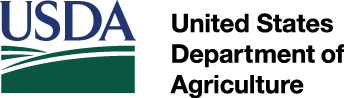 